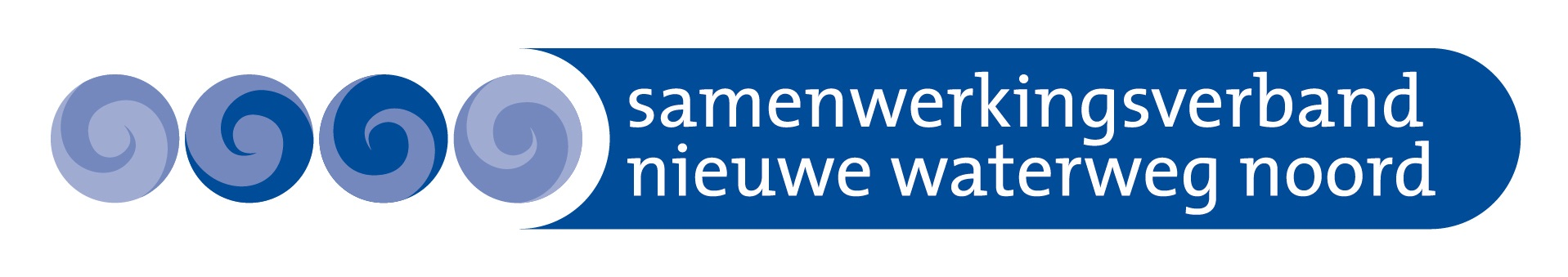 Aanvraagformulier toelaatbaarheidsverklaring (TLV) t.b.v. Verlenging plaatsing bij InZicht 
Bovenschoolse voorziening voor voortgezet onderwijs. In te vullen door de aanvrager vanuit de v.o. school Bestemd voor de deskundigencommissie Beoordeling Toelaatbaarheid van Samenwerkingsverband Nieuwe Waterweg Noord (VO2811)Checklist documenten ter ondersteuning van een TLV-aanvraag verlenging InZicht : Het OPP (van deze periode bij InZicht) geëvalueerd en ondertekend door ouders en leerling.Meest recente didactische gegevens (Cito- toetsen, drempelonderzoek, rapport, etc.). U kunt deze aanvraag digitaal versturen naar : htappel@steunpuntonderwijs.nl of per post naar: 
Steunpunt Onderwijs
T.a.v. Mevr. H. Tappel
Piersonstraat 31
3119 RG  SchiedamIndien de aanvraag onvolledig is, worden ontbrekende stukken opgevraagd. 
De aanvraag wordt in behandeling genomen zodra het dossier compleet is. Gegevens van de leerling: Gegevens van de leerling: Achternaam, voorvoegselsVoornaamGeboortedatum Klas/ niveauGegevens van de aanvragende school:Gegevens van de aanvragende school:Naam school (en vestiging)Naam en functie contactpersoonNaam directeur aanvragende schoolHandtekening directeurDatum ondertekening (dd/mm/jjjj)De aanvraag voor de verlenging TLV -InZicht is in overleg met ouder(s)/verzorger(s) en  op basis van het advies van InZicht tot stand gekomen.JaNeeToelichting: 3. Kenmerken plaatsing:  Wat is het verwachte uitstroomperspectief na de verlengde periode bij InZicht: Terug naar de eigen schoolVSOAndere school/ vervolgopleiding…..Wat is de verwachte duur van de verlenging? Wat maakt dat deze verlengde plaatsing nodig is? Bij een verlengde plaatsing is het contact met en de ondersteuning door de vakdocenten van school essentieel om de doorlopende leerlijn te kunnen waarborgen. Op welke manier gaat school hiervoor zorgen, welke afspraken zijn hierover gemaakt?